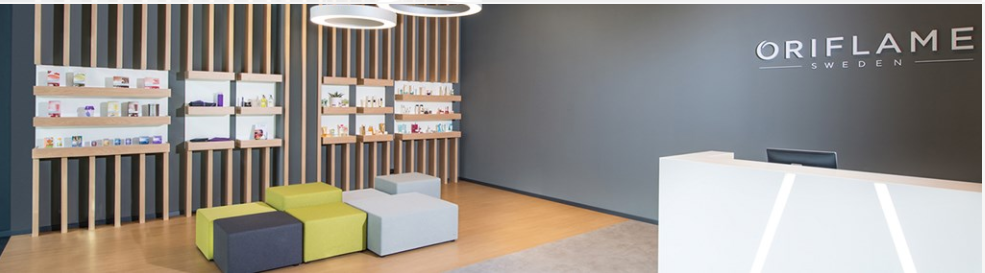 Punct de deservire a Partenerului OriflamePunct de deservire a Partenerului Oriflame (SPO) – punct de deservire deschis de Liderul companiei Oriflame. În Moldova sunt deschide mai mult de 23 de astfel de puncte. 
Aici poți:
   •  Primi comanda;
   •  Să te înregistrezi și să plasezi comanda;
   •  Să afli despre promoții și programele actuale ale companiei; 
   •  Să primești o consultație cu privire la produse; 
   •  Să depui o reclamație. 

Cum să alegi această metodă de livrare?
   •  La pasul „Livrare” alege metoda „Punct de deservire SPO”
   •  Alege de pe hartă punctul SPO sau introdu numărul SPO în câmpul de căutare.   
Asigură-te că ai indicat corect adresa de e-mail – vei primi o notificare despre starea comenzii la această adresă. Poți modifica adresa în „Setările profilului”. Costul livrării*cu condiția că participantul în PBV are 100 BP în perioada precedentă de catalog 
   •  Dorești livrare gratuită? 
Alege unul din produse pe pagina „Livrare” (pasul trei al plasării comenzii). 
Termeni de livrare   •  De la 1 la 10 zile în funcție de frecvența închiderii registrelor și programul de livrare către punctul dat. programul pentru închiderea registrelor. Programul de închidere a registrelor 
Achitarea comenzilor
   •  înainte de primire prin oricare dintre metodele prezentate.
   •  achitarea comenzii la Punctul de deservire al Partenerului Oriflame nu este posibilă. 
Urmărirea comenzii
   •  În secțiunea «Istoricul comenzilor» din contul personal.
   •  Notificare despre starea comenzii  la adresa de e-mail specificată.    •  Apelând Managerul Punctului către care a fost plasată comanda, contactele sunt mai jos. 
Primirea comenzii
   • Asigură-te că ai cu tine buletinul de identitate.
   • Verifică integritatea ambalajului și prezența tuturor produselor în comandă.    • Preia comanda.

Dacă comanda urmează să fie ridicată de o persoană terță, aceasta trebuie să prezinte o procură și buletinul de identitate. Procura poate fi notarizată. 

Perioada de păstrare a comenzii
Șapte zile ținând cont de data livrării la SPO.Comanda nesolicitată este returnată companiei și anulată, o taxă suplimentare de 25 de lei se adaugă partenerului în următoarea comandă. 

Adrese și contacte
   •  Pentru Partenerii Oriflame; 
   

În caz de reclamații    •  Depune o reclamație în Contul personal.
   •  Returnează produsele la cel mai apropiat punct de deservire al Partenerului (SPO) 
   •  Primește produsul sau banii: vom rambursa costul produsului sau vom retrimite produsul la Punctul de deservire (SPO). 
Ne dorim să primești comenzile la timp, iar cumpărăturile să îți aducă doar bucurii!Condiția Plata pentru transportOrice comandă a noului partener timp de 21 de zile după înregistrare15 leiPartenerii de Brand participanți în Programul de Bun Venit*15 leiPartenerii de Brand participanți în programul Premier Club 15 leiComenzi în valoare de la 500 lei (PD)15 leiCelelalte comenzilei